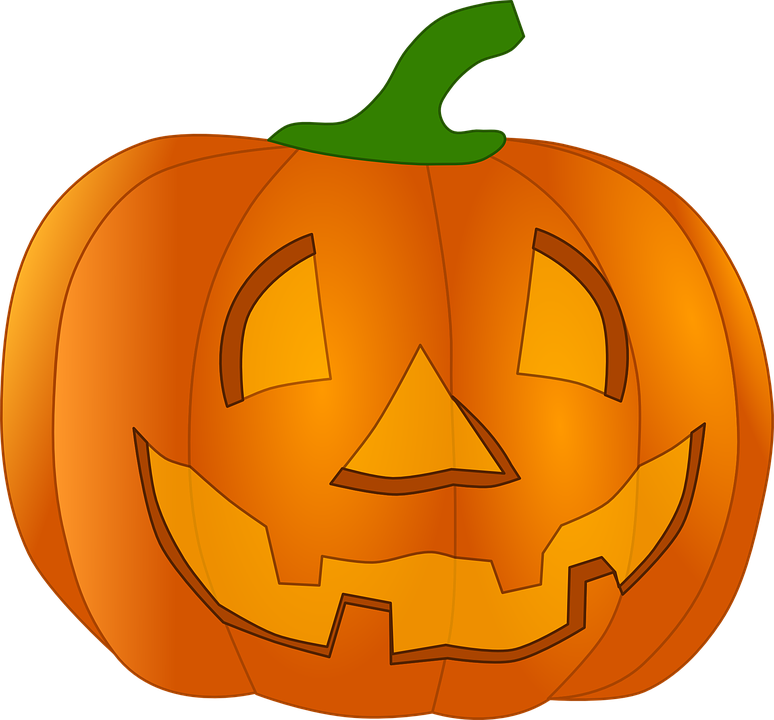 HALLOWEEN CELEBRATIONWe will be celebrating Halloween on Thursday, October 31stIn the morning, students should bring their costume  in a bag with their name on it.1:45 PM - The students will begin changing into costumes at this time.  If parents would like to come at 1:45 they are welcome at this time.   Please do not expect to go into the classroom until then.2:15 PM - Halloween Parade - Students will then parade around the track. Parents should gather on the blacktop.  In case of Inclement weather please gather in the auditorium and we will parade inside the school.Classroom celebrations will be held after the parade.  Classroom party volunteers please check with room parents for details.No costumes or make-up should be worn to school in the morning. Please make sure that costumes are appropriate for an elementary school.  No fake blood or weapons are allowed.  Even if they are a part of the costume.